АННОТАЦИЯ рабочей программы дисциплины практикиМикрохирургияпо направлению подготовки 32.08.59 « ОФТАЛЬМОЛОГИЯ»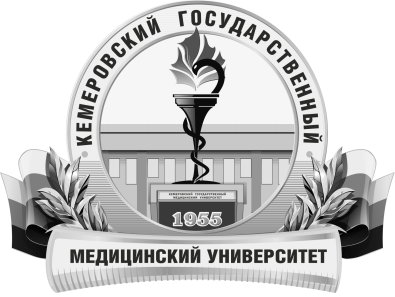 КЕМЕРОВСКИЙ ГОСУДАРСТВЕННЫЙ МЕДИЦИНСКИЙ УНИВЕРСИТЕТКафедра Хирургической стоматологии, челюстно-лицевой хирургии с курсом офтальмологииТрудоемкость в часах / ЗЕ324/9Цель изучения дисциплиныПодготовить врача специалиста врача-офтальмолога, владеющего навыками и врачебными манипуляциями по профильной специальности и общеврачебными манипуляциями по оказанию скорой и неотложной помощи.Место дисциплины в учебном планеБлок 2 Практики Б2.2. Вариативная частьДля изучения дисциплины необходимы знания, умения и навыки, формируемые предшествующими дисциплинами: при обучении по основной образовательной программе высшего образования по специальности «Лечебное дело», «Педиатрия».«Офтальмология»УК-1, ПК-5, ПК-6, ПК-8.Изучаемые темыРаздел 1. 	Общие и частные принципы предоперационная подготовка больных к операциям на глазном яблоке и придаточном аппарате глаза. Тема 1. Предоперационная подготовка к полостным операциямТема 2. Предоперационная подготовка к операциям на придаточном аппарате глазаРаздел 2. Микрохирургическая техника и методики вмешательств на глазуТема 1. Микрохирургический инструментарий офтальмологический, группы, название, назначение;Тема 2. Сепаровка тканей придаточного аппарата глаза и оболочек глаза, техника, технологии инструментальные; Тема 3. Наложение швов на кожу, оболочки глаза при различных типах вмешательств.Раздел 3. Послеоперационное ведение больных, профилактика послеоперационных осложнений.Виды учебной работыСамостоятельная работапрактическая.Форма промежуточного контролязачет